พระอาจารย์ศักดา และพระมหาวสันต์ ได้มีเมตามาบรรยายธรรม ศีล 5 ให้กับนักเรียนโรงเรียนบ้านคลองมะนาววันที่ 20 กุมภาพันธ์ พ.ศ. 2561ณ โรงเรียนบ้านคลองมะนาว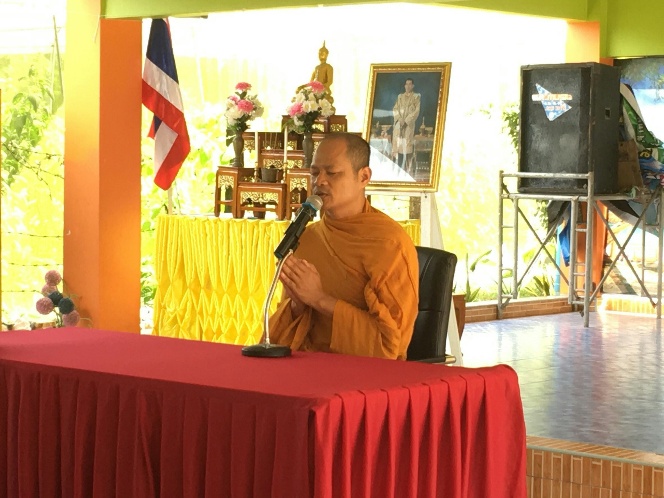 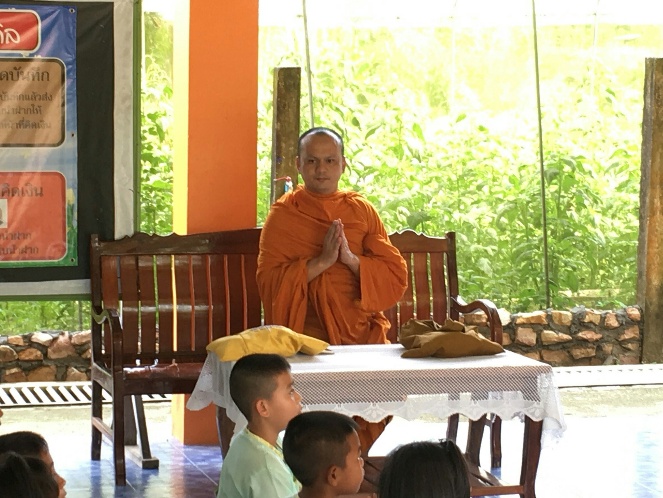 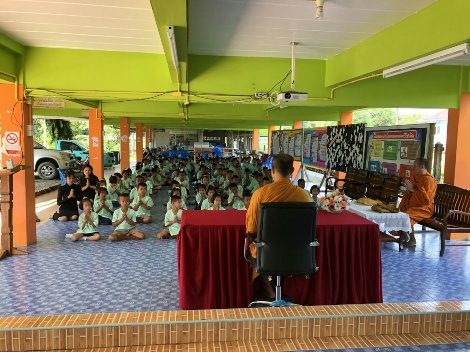 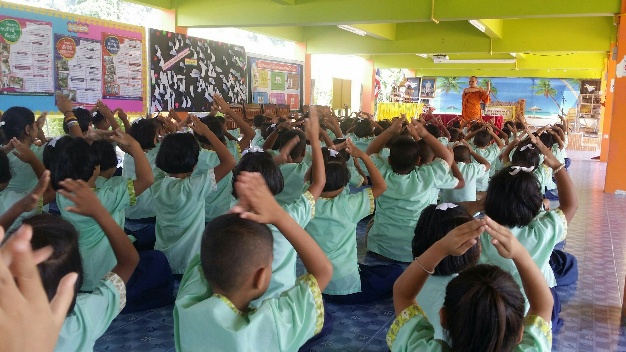 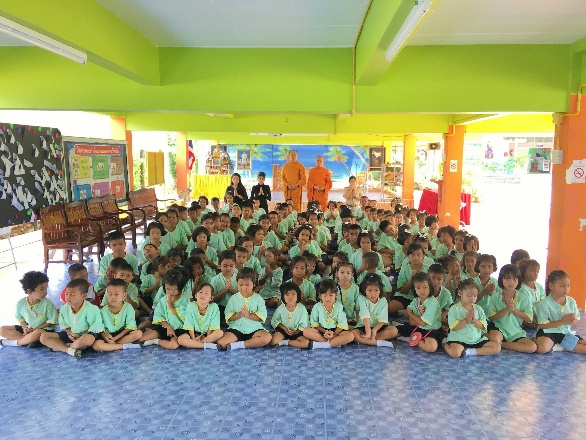 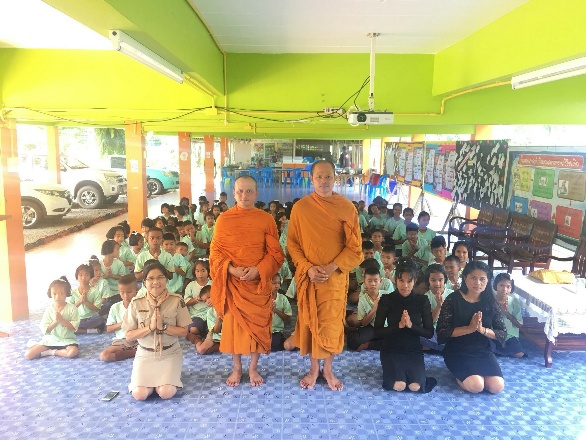 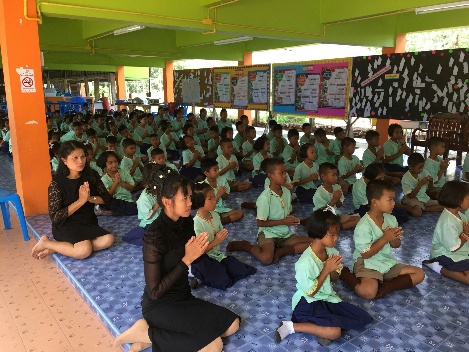 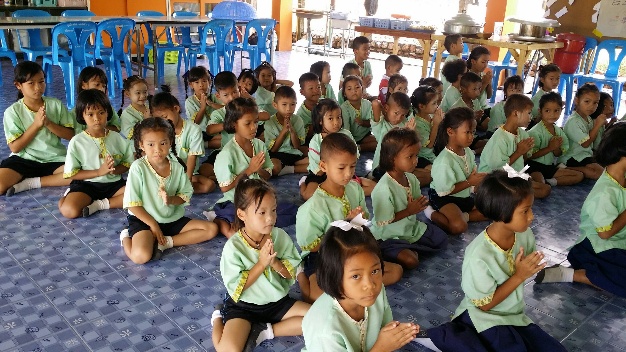 